§224.  Appraisal of asset1.   If the superintendent considers it necessary to value any asset involved in such an examination, the superintendent may appoint one or more competent disinterested persons as appraisers with authority to appraise the real property of an insurer or any real property on which it holds security.[PL 1991, c. 828, §9 (AMD).]2.   Any such appraisal shall be expeditiously made, and a copy thereof furnished to the superintendent and to the person being examined.[PL 1973, c. 585, §12 (AMD).]3.   The reasonable expense of the appraisal shall be borne by the person being examined.[PL 1969, c. 132, §1 (NEW).]SECTION HISTORYPL 1969, c. 132, §1 (NEW). PL 1973, c. 585, §12 (AMD). PL 1991, c. 828, §9 (AMD). The State of Maine claims a copyright in its codified statutes. If you intend to republish this material, we require that you include the following disclaimer in your publication:All copyrights and other rights to statutory text are reserved by the State of Maine. The text included in this publication reflects changes made through the First Regular and First Special Session of the 131st Maine Legislature and is current through November 1. 2023
                    . The text is subject to change without notice. It is a version that has not been officially certified by the Secretary of State. Refer to the Maine Revised Statutes Annotated and supplements for certified text.
                The Office of the Revisor of Statutes also requests that you send us one copy of any statutory publication you may produce. Our goal is not to restrict publishing activity, but to keep track of who is publishing what, to identify any needless duplication and to preserve the State's copyright rights.PLEASE NOTE: The Revisor's Office cannot perform research for or provide legal advice or interpretation of Maine law to the public. If you need legal assistance, please contact a qualified attorney.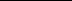 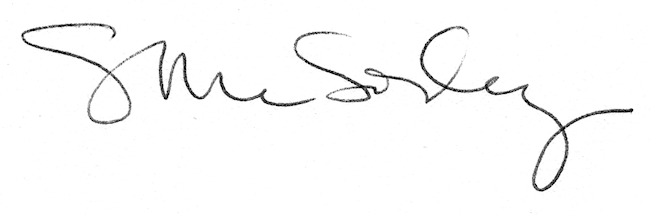 